О внесении изменений в Постановление администрации Байгуловского сельского поселения Козловского  района Чувашской Республики от 22.04.2019 года № 20  « Об утвержденииадминистративного регламента администрации Байгуловского  сельского поселения Козловского района Чувашской Республики  по исполнению муниципальной функции по  осуществлению муниципального контроля за сохранностью автомобильных дорог местного значения в границах населенных пунктов Байгуловского сельского поселения Козловского района   Рассмотрев протест прокурора Козловского района Чувашской Республики от 15.05.2019 г № 03-02-2019, администрация Байгуловского сельского поселения Козловского района Чувашской Республики постановляет:Внести в постановление администрации Байгуловского сельского поселения Козловского района от22.04.2019г. №20  «Об утверждении административного регламента администрации Байгуловского сельского поселения Козловского района Чувашской Республики по исполнению муниципальной функции по осуществлению муниципального контроля за сохранностью автомобильных дорог местного значения в границах населенных пунктов Байгуловского сельского поселения Козловского района Чувашской Республики»(далее- Регламент), следующие изменения:    1)азб.16 п. 1.5.2 Регламента изложить в следующей редакции:    « – осуществлять запись о проведенной проверке в журнале учета проверок, типовая форма которого утверждена приказом Минэкономразвития РФ от 30.04.2009 № 141 (при его наличии);».    2) п. 1.6.1. Регламента дополнить абзацем следующего содержания:«-привлекать Уполномоченного при Президенте Российской Федерации по защите прав предпринимателей либо уполномоченного по защите прав предпринимателей в субъекте Российской Федерации к участию в проверке.»;   3) п. 1.7. дополнить абзацами следующего содержания:«-проверять выполнение требований, установленных нормативными правовыми актами органов исполнительной власти СССР и РСФСР, а также выполнение требований нормативных документов, обязательность применения которых не предусмотрена законодательством Российской Федерации;- проверять выполнение обязательных требований и требований, установленных муниципальными правовыми актами, не опубликованными в установленном законодательством Российской Федерации порядке;- требовать от юридического лица, индивидуального предпринимателя представления документов и (или) информации, включая разрешительные документы, имеющиеся в распоряжении иных государственных органов, органов местного самоуправления либо подведомственных государственным органам или органам местного самоуправления организаций, включенные в определенный Правительством Российской Федерации перечень;- требовать от юридического лица, индивидуального предпринимателя представления документов, информации до даты начала проведения проверки. Орган государственного контроля (надзора), орган муниципального контроля после принятия распоряжения или приказа о проведении проверки вправе запрашивать необходимые документы и (или) информацию в рамках межведомственного информационного взаимодействия.»4)  раздел 3.2. Регламента дополнить пунктом 3.2.4:  « п.3.2.4. О проведении внеплановой выездной проверки, за исключением внеплановой выездной проверки, основания проведения которой указаны в пункте 2 части 2  статьи 10 Федерального закона от 26.12.2008г. № 294-ФЗ «О защите прав юридических лиц и индивидуальных предпринимателей при осуществлении государственного контроля (надзора) и муниципального контроля» , юридическое лицо, индивидуальный предприниматель уведомляются органом государственного контроля (надзора), органом муниципального контроля не менее чем за двадцать четыре часа до начала ее проведения любым доступным способом, в том числе посредством электронного документа, подписанного усиленной квалифицированной электронной подписью и направленного по адресу электронной почты юридического лица, индивидуального предпринимателя, если такой адрес содержится соответственно в едином государственном реестре юридических лиц, едином государственном реестре индивидуальных предпринимателей либо ранее был представлен юридическим лицом, индивидуальным предпринимателем в орган государственного контроля (надзора), орган муниципального контроля.2. Настоящее постановление вступает в силу со дня его официального опубликования.              Глава Байгуловского              сельского поселения                                            В.А.ХлебниковЧĂВАШ РЕСПУБЛИКИ            КУСЛАВККА РАЙОНĚ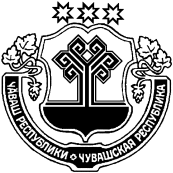 ЧУВАШСКАЯ РЕСПУБЛИКА КОЗЛОВСКИЙ РАЙОН  КУСНАР  ЯЛ ПОСЕЛЕНИЙĚН АДМИНИСТРАЦИЙЕЙЫШĂНУ«24 » мая . № 29Куснар ялеАДМИНИСТРАЦИЯБАЙГУЛОВСКОГО СЕЛЬСКОГОПОСЕЛЕНИЯ ПОСТАНОВЛЕНИЕ« 24» мая .   № 29с. Байгулово